+916238918664 |vipriya.21@gmail.com 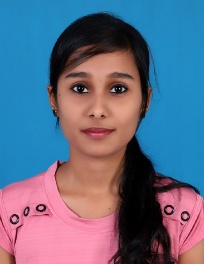 To place myself in a responsible and challenging position and to employ my laboratory technical skills and experience in a progressive organization, where I can deliver my effort and prove my skills to attain height of job providedACADEMIC PROFILEEXPERIENCECompleted 6 months of Internship at K.S HEGDE Hospital Mangalore in clinical Bio-Chemistry, Micro biology, Blood bank, HematologyAttended Laboratory posting in the academic year 2015-2018Attended Blood donation campWorked one month at Urban primary health centre kasaragod, keralaAttended training at TB laboratory, General hospital, kasaragod, keralaWorked three months at Family health centre Mulleria, kasaragod, keralaThesis work:- “A STUDY OF MULTIDRUG RESISTANT PSEUDOMONAS AERUGINOSA AMONG SPECIMENS FROM HOSPITALIZED PATIENTS IN A TERTIARYCARE HOSPITAL IN MANGALORE”5th rank in Msc MLT Microbiology & Immunology- Rajiv Gandhi University of Health Sciences (overall)Instruments handledCobas e411 AnalyzerCobas C311 Analyzer Auto hematology AnalyzerBACT 1 ALERT 3DKc delta coagulation analyserMindray bc-5380Computer skillMS WordMS ExcelMS PowerPointPersonal detailsFather’s Name           : Raghavan C KDate of Birth              : 21st June 1997Linguistic proficiency   : English,  Malayalam, HindiAddress                     : Sree Nilayam Korakode, Kasaragod, Kerala – 671121DeclarationThe facts mentioned above are true to the best of my knowledge.  VISHNUPRIYA N NAMBIARCOURSEINSTITUTIONBOARD/UNIVERSITYYEAR OF PASSINGM Sc. MLT ( Microbiology & Immunology)AJ INSTITUTE OF MEDICAL SCIENCES AND RESEARCH CENTRERajiv Gandhi University of Health Sciences2022B Sc. MLT(Medical Laboratory Technology)K. S HEGDE MEDICAL ACADEMYNITTE UNIVERSITY (Deemed to be University)2018Plus two(BIOLOGY SCIENCE)B.A.R HSS, BOVIKANA, KASARGODEBoard of Higher Secondary Examination2015S. S. L. CNAVAJIVANA H.S PERDALABoard of Secondary Examination2013